Biopharmazeutische Innovationen beschleunigen: Körber tritt National Institute for Innovation in Manufacturing Biopharmaceuticals (NIIMBL) beiLüneburg, Deutschland / Parsippany, USA, 14. April 2021. Körber ist ab sofort Mitglied des National Institute for Innovation in Manufacturing Biopharmaceuticals (NIIMBL) – einer Forschungsgemeinschaft von biopharmazeutischen Herstellern, die in unterschiedlichen Forschungsfeldern (u. a. in den Bereichen Big Data und Zell- und Gentherapien) Produktionskapazitäten in den USA schaffen möchten.Die neue Mitgliedschaft ist ein wichtiger Schritt, um Netzwerke zu stärken und über diese eine engere Zusammenarbeit bei führenden biopharmazeutischen Produktionsinnovationen zu erreichen. Ziel ist es, schnellere und effizientere Produktionskapazitäten für die Kunden zu schaffen. Körber wird seine Expertise in Anwendungsgebieten wie Big Data sowie Zell- und Gentherapien einbringen und sich mit anderen Mitgliedern der NIIMBL-Community vernetzen, um Innovationen in der Industrie voranzubringen.„Wir freuen uns, Körber, einen der führenden Anbieter von Services in der pharmazeutischen Industrie – etwa für Verpackung, Inspektion und Produkthandling – als neues Mitglied in der NIIMBL-Gemeinschaft begrüßen zu dürfen. Das Portfolio der Softwareprodukte und Dienstleistungen des Körber-Geschäftsfelds Pharma – insbesondere mit dem Werum PAS-X Manufacturing Execution System (MES) und der Werum PAS-X Savvy Bioprocess Data Science Software – wird die bestehenden Innovationstechnologien in unserem Netzwerk auf wertvolle Weise ergänzen“, so Ruben Carbonell, Senior Technology Strategist bei NIIMBL.Rachit Jain, Global Cell and Gene Lead Software im Körber-Geschäftsfeld Pharma, fügt hinzu: „Wir setzen unsere Mission fort, das Leben von Patienten zu retten, indem wir NIIMBL bei der Lösung komplexer Probleme in der biopharmazeutischen Produktion unterstützen – beispielsweise bei Initiativen zu Big Data und Zell- und Gentherapien. Körber wird in dieser Community mit den großen Pharmaunternehmen, aber auch mit Regulierungsbehörden wie der FDA zusammenarbeiten, da wir die biopharmazeutischen Herstellungsprozesse revolutionieren wollen.”Bilder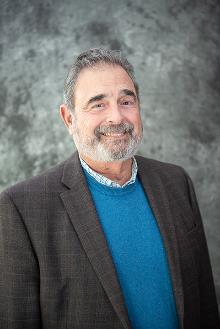 Ruben Carbonell, Senior Technology Strategist, NIIMBL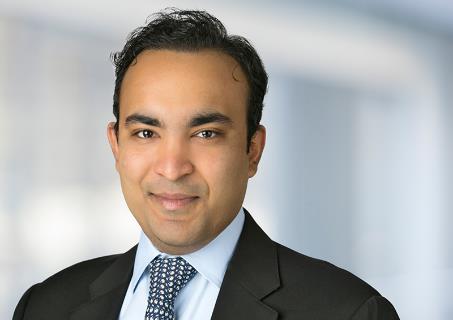 Rachit Jain, Global Cell and Gene Lead Software, Körber-Geschäftsfeld PharmaÜber NIIMBLDas National Institute for Innovation in Manufacturing Biopharmaceuticals (NIIMBL) ist eine öffentlich-private Partnerschaft, deren Mission es ist, biopharmazeutische Innovation zu beschleunigen, die Entwicklung von Standards für effizientere und schnellere Herstellungskapazitäten zu unterstützen und die Mitarbeitenden der biopharmazeutischen Industrie auf höchstem Niveau zu qualifizieren und zu schulen. Hierdurch soll die Wettbewerbsfähigkeit der USA in dieser Industrie gestärkt werden. NIIMBL ist Teil von Manufacturing USA®, einem vielfältigen Netzwerk aus bundesstaatlich geförderten Instituten für Produktionsinnovation. Finanziert wird NIIMBL durch einen Kooperationsvertrag mit dem National Institute of Standards and Technology (NIST) im U.S. Department of Commerce sowie durch die Unterstützung seiner Mitglieder.https://niimbl.orgKontaktChris YochimNational Institute for Innovation in Manufacturing Biopharmaceuticals (NIIMBL)Business Development DirectorYochim@UDel.eduÜber KörberKörber ist ein internationaler Technologiekonzern mit rund 10.000 Mitarbeitern an mehr als 100 Standorten weltweit und einem gemeinsamen Ziel: Wir sind die Heimat für Unternehmer und setzen unternehmerisches Denken in Erfolg für unsere Kunden um. In den Geschäftsfeldern Digital, Pharma, Supply Chain, Tissue und Tabak bieten wir Produkte, Lösungen und Dienstleistungen an, die inspirieren. Im Körber-Geschäftsfeld Pharma machen wir entlang der gesamten Pharma-Wertschöpfungskette den entscheidenden Unterschied, indem wir ein einzigartiges Portfolio aus integrierten Lösungen bieten. Mit unseren Softwarelösungen unterstützen wir Arzneimittelhersteller bei der Digitalisierung ihrer Pharma-, Biotech- und Zell- & Genfabriken. Das Softwareprodukt Werum PAS-X MES ist das weltweit führende Manufacturing Execution System für die Pharma- und Biotechindustrie. Unsere Datenanalyse- und KI-Lösungen beschleunigen die Kommerzialisierung von Produkten und decken verborgene Unternehmenswerte auf.www.koerber-pharma.comKontakt:Dirk EbbeckeKörber Business Area PharmaHead of Global Marketing & Communications SoftwareWerum IT Solutions GmbHT: +49 4131 8900-0E-Mail: dirk.ebbecke@koerber-pharma.com